.INDICAÇÃO N.º 1635/2019Senhora PresidenteNobres Vereadores 				O Vereador MAURO DE SOUSA PENIDO, requer nos termos regimentais, a apreciação e aprovação do nobre Plenário, da presente INDICAÇÃO ao Excelentíssimo Senhor Prefeito Municipal, para, através da Secretaria competente, proceder em caráter de urgência, os seguintes serviços:Poda de galhos de árvores, varrição periódica e limpeza de bocas de lobo na extensão da Rua Luiz Oliveira Souza, Bairro Nova Itália. JUSTIFICATIVA:  	Este vereador recebeu reinvindicação de munícipes que realizam a presente solicitação em caráter de urgência. Valinhos, 08 de maio de 2019MAURO DE SOUSA PENIDOVereador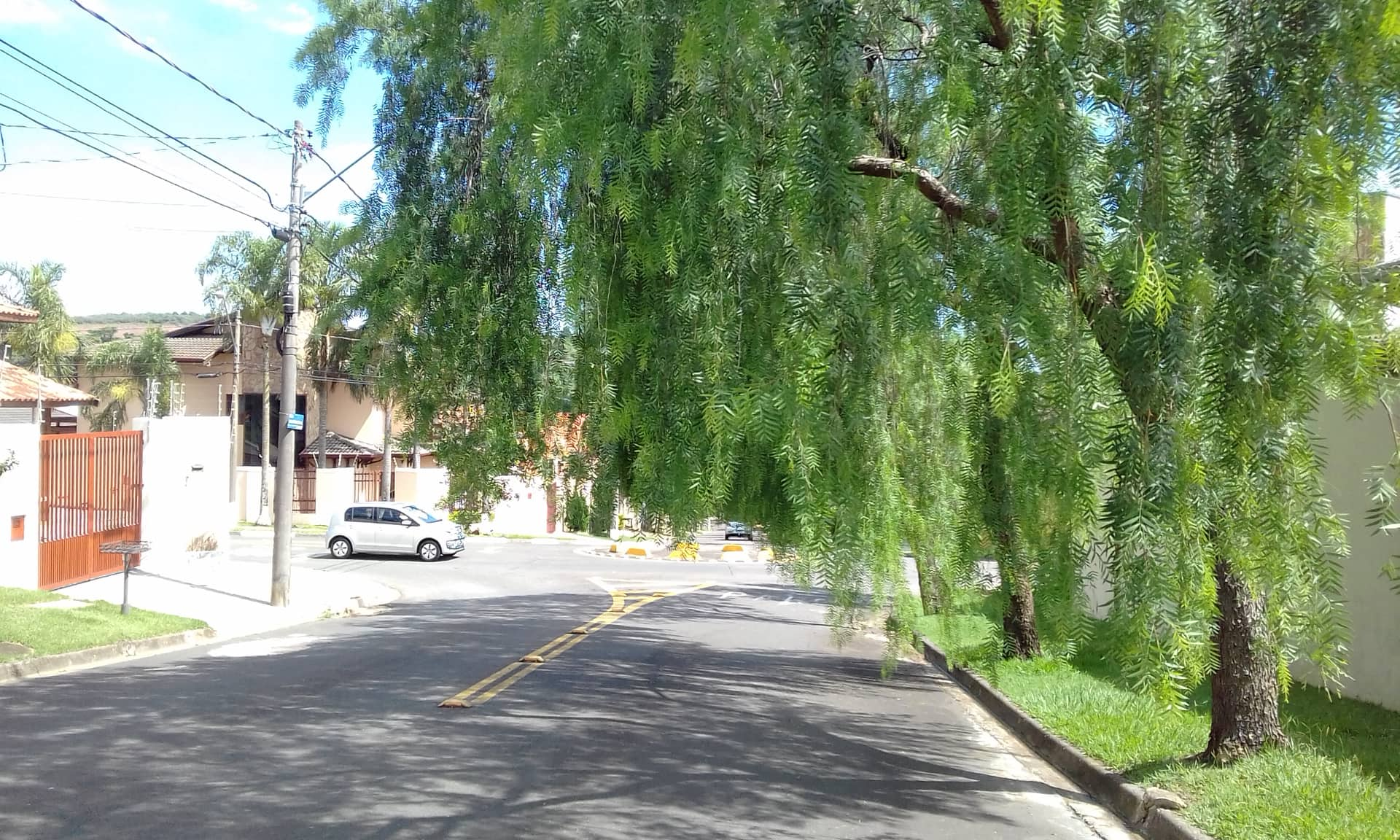 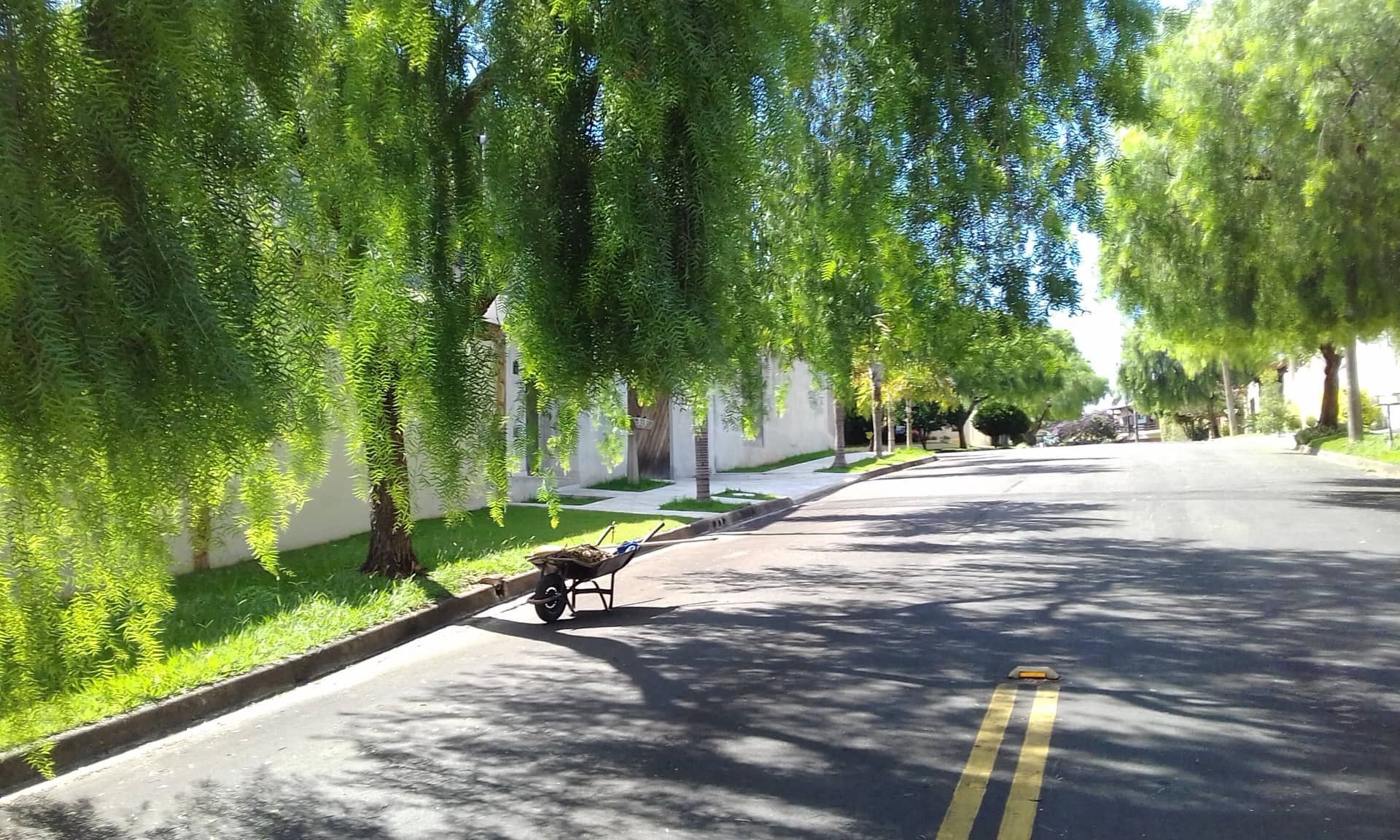 